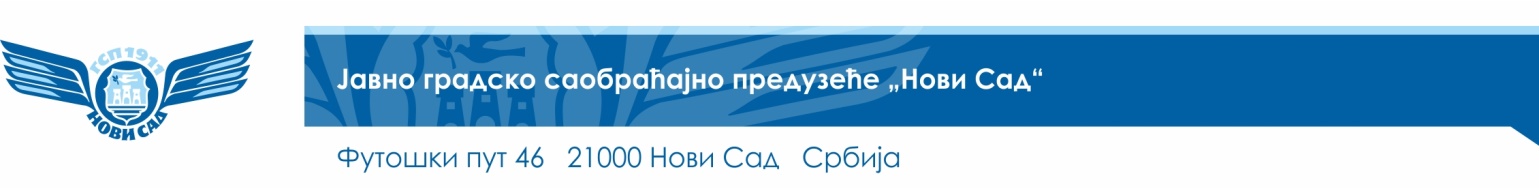 ТЕХНИЧКА СПЕЦИФИКАЦИЈАЈАВНА НАБАВКА број 80/23Предмет набавке је услуга дистрибутивне мреже за продају електронских новчаника, односно вршење услуге продаје и допуне електронских новчаника на продајним местима понуђача. Наручилац ће предати  понуђачу "електронске новчанике" у потребном броју уз одговарајући реверс који у природи представљају бесконтактне платичне картице NXP-Mifare Classic (минимално) 1k chip које ће бити унапред испрограмиране са иницијалним кодом тако да се исте могу користити у систему електронске наплате карата Наручиоца и које су у димензији  86 mm x 54 mm  x 0,76 - 0,90 mm са предштампом. Понуђач је дужан да прати број доступних  електронских новчаника на сваком продајном месту и да од Наручиоца требује потребну количину залиха за свако продајно место.  Понуђач је дужан да наведене услуге продаје и допуне електронских новчаника корисницима услуга јавног превоза  врши искључиво по важећем званичном ценовнику Наручиоца. Како Наручилац тренутно има властиту продајну мрежу на седам локација на подручју Града Новог Сада а потреба му је да исту прошири тако да продаја карта буде омогућена у почетку дистрибуције електронских новчаника  на 30 места – локација у Новом Саду где обавља делатност градског и приградског превоза путника за коју је и основан од стране оснивача – Града Новог Сада а касније у складу са потребама и потражњом за тим начином плаћања услуге јавног превоза,  потребно је да понуђач понуди  продају и допуну електронских новчаника  на  23  продајна места - локације на територији Града Новог Сада како би исти били лако доступни корисницима услуга јавног превоза Наручиоца.  Понуђач је дужан да уз понуду достави списак локација продајних места.Понуђач је дужан да услугу врши сваког радног дана у периоду од 07.00 до 20.00 часова, а суботом од 07.00 до 16.00 часова на свим продајним местима које је понудио  и недељем од 07.00 до 14.00 часова на минимално 5 продајних места. Наручилац ће обезбедити понуђачу хардвер – уређај за допуну електронских новчаника у димензијама до 238 x101 x 63 mm, тежине до 600 грама преко којег се врши допуна електронског новчаника са већ инсталираним припадајућим софтвером.  Уређај са припадајућим софтвером не сме да се користи за допуну електронских картица које нису електронски новчаници у систему НСМАРТ.  Уколико понуђач оштети или учини неупотребљивим  уређаје на било који начин дужан је да надокнади штету Наручиоцу. Уз уређај Наручилац ће понуђачу обезбедити довољан број картица којим ће оператери – продавци вршити пријаву на уређај која ће омогућити покретање и почетак рада самог уређаја.Продаја електронских новчаника – НСМАРТ картица вршиће се на продајним местима понуђача. Поступак допунеДопуна  електронског новчаника се врши тако што се у менију уређаја за допуну електронског новчаника бира износ допуне који је унапред предефинисан. Прислањањем електронског новчаника уређај врши проверу да ли се ради о картици која је у НСМАРТ систему. Уколико  се ради о картици из НСМАРТ система, тада се износ допуне уписује у картицу. Тако допуњена НСМАРТ картица се даље користи  у систему електронске наплате НСМАРТ. Из уређаја затим излази слип на којем су одштампани подаци  да је допуњена картица Број (серијски број који је одштампан на полеђини картице, односно очитан је приликом прислањања картице на уређај); Допуна; Износ пре допуне; Износ након допуне; Продајно место; Датум и време; Оператер.Затим се на фискалним касама понуђача евидентира промет, тако што се прво изабере начин плаћања  – за готовину или преко система плаћања преко платних картица (Дина, Виса, Мастерцард, Маестро, итд.) и  Фискални рачун који издаје понуђач мора бити у складу са Техничким упуством за административни и технички преглед функционалности ЕСИР-а и ЛПФР-а, као и у складу са одредбама Закона о фискализацији. Понуђач приликом продаје НСМАРТ картице или допуне електронског новчаника издаје фискални рачун промет-продаја на својој фискалној каси користећи пореску стопу „0“ и пореску ознаку „Г“ (продаја у име и за рачун другог правног лица). Уколико понуђач није у систему ПДВ-а за издавање фискалног рачуна промет-продаја користи пореску ознаку „А“, затим се штампа фискални рачун и уручује кориснику НСМАРТ система. Понуђач финансијски одговара Наручиоцу за сваку извршену допуну електронског новчаника од стране његових оператера. Уколико је приликом куповине НСМАРТ картице или допуне електронског новчаника дошло до грешке оператера на продајном месту понуђача, оператер сторнира претходно издат фискални рачун, тако што издаје фискални рачун Промет-рефундација уз обавезно попуњавање поља „ИД Купца“ 10: ПИБ добављача и референце на фискални рачун промет-продаја, који се сторнира. Након издавања фискалног рачуна промет-рефундација оператер издаје нов исправан фискални рачун промет-продаја са референцом на фискални рачун промет-рефундација. Приликом допуне и рефундације мора се прислонити картица на уређај, да би се и допуњен и рефундиран износ уписао у саму картицу. Уколико приликом куповине НСМАРТ картице или допуне електронског новчаника купац одустане од куповине или му се из било ког разлога враћа новац, оператер на продајном месту понуђача сторнира претходно издат фискални рачун, тако што издаје фискални рачун Промет-рефундација уз обавезно попуњавање поља „ИД Купца“ 20: Број индетификационог документа и референце на фискални рачун промет-продаја, који се сторнира. Након издавања фискалног рачуна промет-рефундација, оператер издаје копију-рефундације на коју се купац који прима новац назад потписује. Копија-рефундације остаје оператеру као доказ да је новац враћен купцу.Уколико корисник картице није користио допуну на картици, у року од 14 дана, може на истом продајном месту да уз достављен фискални рачун и достављену картицу уради рефундацију на претходно описан начин, а у складу са Техничким упуством за административни и технички преглед функционалности ЕСИР-а и ЛПФР-а и Законом о фискализацији.Услов за рефундацију јесте да корисник није користио уплаћену допуну у последњих 14 дана што проверава оператор понуђача на продајном месту на коме се врши рефундација.Након рефундације корисник добија слип, исте садржине као и приликом сторнирања. На крају смене  корисник уређаја за допуну електронског новчаника  - оператер  понуђача ће по упутствима за руковање са уређајем да формира штампани  извештај са следећим подацима: број продатих НСМАРТ картица, укупан износ у динарима остварен при продаји НСМАРТ картица, разврстан по начинима плаћања, број продатих НСМАРТ допуна, спецификацију продатих допуна по предефинисаним износима, укупан износ у динарима остварен при продаји НСМАРТ допуна разврстан по начинима плаћања. Понуђач је дужан да на захтев Наручиоца преда све штампане извештаје са свих продајних места добављача. Наручилац ће редовно проверавати извештаје о допунама, рефундацијама и издатим фискалним рачунима. Неслагање између извештаја из пореске управе и система електронских новчаника иду на терет понуђача.Сва  новчана средстава од продаје и допуне електронског новчаника понуђач је дужан да уплати Наручиоцу вирмански сваког  радног дана за претходни радни дан а викендом и државним празником првог следећег радног дана. Понуђач треба да вирмански уплати износ на основу извештаја из система допуне. Издавање фискалног рачуна није повезано са допуном или рефундирањем у картици и у пракси може да дође до неслагања та два система.На крају сваког месеца, а најкасније до 5. у месецу, понуђач доставља Наручиоцу збирни извештај за претходни месец о броју и износу продатих НСМАРТ картица и допуна.По усаглашавању извештаја са понуђачем, Наручилац је у обавези да најкасније до 10. у месецу изда електронску фактуру за претходни месец понуђачу у складу са Законом о електронском фактурисању и Законом о ПДВ-у. Понуђач је у обавези да најкасније до 10. у месецу изда електронску фактуру за претходни месец Наручиоцу у складу са Законом о електронском фактурисању и Законом о ПДВ-у.Сваки захтев за исплату према Наручиоцу мора бити евидентиран преко Система електронских фактура, с обзиром да је према одредбама Закона о електронском фактурисању Наручилац субјект јавног сектора.Наручилац је дужан да изврши обуку за  све запослене оператере који рукују уређајем за допуну електронских новчаника пре термина који ће бити одређен за почетак  продаје електронских новчаника и њихових допуна. Наручилац ће писаним путем обавестити понуђача о термину почетка пружања услуге  на продајним местима. Наручилац задржава право да за време трајања уговора одустане од продаје преко продајних места понуђача за шта понуђач нема право да тражи било какву накнаду нити да захтева испуњење уговора. Понуђач је дужан да  на сва своја продајна места током трајања уговора  истакне обавештење: "ЈГСП Нови Сад"  "НСМАРТ продајно место".Наручилац ће  сваког месеца до 25 у месецу а за следећи месец обавестити понуђача о броју потребних продајних места  и њиховим локацијама  водећи рачуна о потребама грађана да им услуга продаје и допуне електронских новчаника буде доступна као  и  о реализацији промета у текућем месецу на том продајном месту, те ће  поручивати  услугу од понуђача за свако продајно место посебно на начин  што ће понуђачу послати емејл о потребним локацијама и броју истих.Наручилац задржава право да набавља услугу у мањем обиму од уговореног тј. да одустане од продаје и допуне електронског новчаника на одређеној/одређеним локацији/локацијама.Понуђач коме буде додељен уговор о јавној набавци је дужан да 30 дана након закључења уговора о јавној набавци обезбеди на минимално 5 продајних места,  која се налазе на територији Новог Сада (не и приградских места), мултимедијални информациони touch displey са антивандал заштитом, са мрежом  линија ЈГСП Нови Сад како би се корисници услуге јавног превоза могли самостално информисати о мрежи линија јавног превоза ЈГСП Нови Сад, као и да обезбеди да исти буде доступан сваком кориснику услуге јавног превоза 24 часа дневно.  Понуђач је дужан да достави Наручиоца доказ - фотографију да су мултимедијални информациони touch displey са антивандал заштитом инсталирани.Ако понуђач не поступи како је горе наведено, Наручилац ће раскинути уговор о јавној набавци и наплатити потраживања из средства обезбеђења за добро извршење посла. 